ЛУГАНСКАЯ  РЕСПУБЛИКАНСКАЯ  МЕДИЦИНСКАЯ  БИБЛИОТЕКА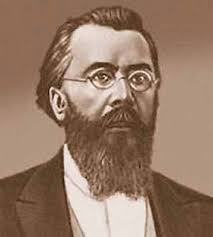 Борец со смертью(К 185-летию со дня рождения Склифосовского Н.В.)Луганск2021Элегантный, выхоленный генерал в безупречно чистом кителе, кажущийся при первом знакомстве несколько суровым и гордым, а на самом деле удивитель-но мягкий, ласковый, доброжелательный, даже отчасти сентиментальный человек. Врач, способный из чувства профессионального долга по нескольку суток беспре-рывно находиться за операционным столом. Таким был Николай Васильевич Склифосовский в 1880 году, когда Совет Московского университета единогласно избрал его на кафедру факультетской хирургической клиники и вскоре назначил деканом.Николай Иванович Пирогов любил Склифосовского. Он рано угадал в нем талант и рекомендовал на кафедру теоретической хирургии. И не ошибся. Из него полу-чился большой русский хирург. …Ему было сорок с небольшим, а имя его ставили рядом с именем Пирогова.Николай Склифосовский родился 25 марта 1836 года на хуторе близ города Дубоссары, Тираспольского уезда Херсонской губернии. Он был девятым ребен-ком в многодетной (всего 12 детей) украинской семье небогатого дворянина Василия Павловича Склифосовского, служившего письмоводителем Дубоссарской карантинной конторы. Детей было много, кормить такую ораву отцу было крайне тяжело. Николая рано отправили в Одесский дом для сирот. С малых лет он изве-дал горькое чувство бесприютности и одиночества, спасение от которых очень скоро начал искать в учении. Особенно заинтересовали его естественные науки, древние и иностранные языки, литература и история. Учение стало не только спа-сением, но и целью — преодолеть незавидное предназначение, тяжелые житей-ские обстоятельства, победить неласковую судьбу.Среднее образование он получил в Одесской гимназии. Окончил ее одним из лучших учеников с серебряной медалью и отличным аттестатом, которые дали ему льготы при поступлении в Московский университет. Совет университета принял постановление «О помещении воспитанника одесского приказа общественного призрения Николая Склифосовского на казенное содержание». Николай уехал в Москву, полный надежд и стремлений. Почти все экзамены по теоретическим дисциплинам он выдержал на «отлично», кроме физики и зоологии, которые сдал на «хорошо». Склифосовский стал учеником выдающегося хирурга Ф.И. Иноземцева, вечного конкурента Пирогова, отнявшего у великого хирурга надежду на кафедру хирургии Московского университета. В материальном смысле Николай по-прежнему находился в тяжелом и зависимом от одесского приказа положении. Все свои студенческие годы он жил на скудную стипендию, которую одесский приказ частенько высылал ему с опозданием. Даже в 1859 году, когда Склифосовский, блестяще окончив медицинский факультет университета (в числе немногих студентов I курса он получил право держать экзамен на степень доктора медицины), собрался ехать в Одессу к месту работы, одесский приказ по обыкновению задержал его последнюю стипендию. Пришлось ему просить денег на проезд у руководства университета.В 1859 году, в возрасте 23 лет, устроившись ординатором хирургического отделения Одесской городской больницы, Склифосовский обретает наконец профессиональную самостоятельность и материальную независимость. Он проработает в этой больнице 10 лет! Одесский период очень важен в биографии Склифосовского, именно в это 10‑летие он набирается опыта для своей будущей деятельности. Ради этого он откажется от предложенного ему вскоре места главного врача больницы: ему нужна постоянная хирургическая практика, регалии менее важны. В одесский период он начал свою известную серию овариотомий (рассечение яичника).В 1863 году в Харьковском университете Николай Васильевич защитит докторскую диссертацию на тему «О кровяной околоматочной опухоли» и в 1866 году отправится на два года в заграничную командировку для усовершенствова-ния. За эти два года он успел поработать в Патологоанатомическом институте у Вирхова и в клинике хирурга Б.Р.К. Лангенбека в Германии, у хирурга А. Нелатона (1807—1873) и в Анатомическом институте Кламарта во Франции, съездил в Англию, чтобы ознакомиться там с лондонскими медицинскими школами, а потом поработать в Шотландии у Д.Ю. Симпсона, состоявшего с 1839 года профессором акушерства при Эдинбургском университете. Он успеет ознакомиться с военно-полевой хирургией — с разрешения русского правительства Склифосовский участвовал в Австро-прусской войне, активно работая на перевязочных пунктах и в лазаретах и даже сражаясь под Садовой, за что был награжден железным крестом.Имя его становилось известным в медицинском мире. В 1870 году по рекомендации Пирогова Склифосовский получил приглашение занять кафедру хирургии в Киевском университете. Но здесь он оставался недолго: вскоре он вновь отправился на театр Франко-прусской войны, а по возвращении в 1871 году его призывают на кафедру хирургической патологии в Медико-хирургическую академию в Петербург, где сначала он преподает хирургическую патологию и заведует хирургическим отделением в клиническом военном госпитале, а с 1878 года принимает в заведование хирургическую клинику баронета Вилье. Опубликовав ряд работ («Удаление зоба», «Резекция 2‑х челюстей», «Краткое руководство по хирургии», одно из первых в России), он быстро стал популярным профессором-хирургом.	В доме у Склифосовских, в котором жена Софья Александровна умело и умно поддерживала гостеприимные традиции лучших интеллигентских русских семейств, бывали и композитор П.И. Чайковский, и художник В.В. Верещагин, и известный юрист А.Ф. Кони. Интересы Склифосовского были достаточно обширны: он любил живопись, литературу, музыку. Его жена, кстати, была лауреатом международного музыкального конкурса Венской консерватории, а дочь Ольга Николаевна училась музыке у Николая Рубинштейна. Дружил великий врач с С.П. Боткиным, засиживался до глубокой ночи у профессора химии и композитора А.П. Бородина, встречался с А.К. Толстым.В 1876 году он вновь уезжает на войну, на сей раз в Черногорию, как кон-сультант по хирургии при Красном Кресте. Разгоревшаяся затем Русско-турецкая война в 1877 году призывает его в действующую армию. Он перевязывает первых раненых при переправе через Дунай, работает хирургом в русской армии под Плевной и на Шипке. Одна из его поездок в Форт Святого Николая едва не стоила ему жизни. Ради работы он мог забыть все, а если того требовали обстоятельства, он мог оперировать по нескольку суток подряд, не отвлекаясь ни на сон, ни на еду. При контратаках армии Сулеймана-паши Николай Васильевич оперировал по четверо суток подряд без отдыха и сна под огнем противника! Отчеты свидетельствуют, что в тот период через его лазареты прошло около 10 000 раненых. Врач и сестры, среди которых находилась и жена Софья Александровна, поддерживали его силы тем, что изредка между отдельными операциями вливали ему в рот несколько глотков вина. 1878 году Склифосовский перешел на кафедру академической хирургичес-кой клиники, а в 1880 году избран на кафедру факультетской хирургии клиники Московского университета. Профессор Склифосовский избирается деканом медицинского факультета Московского университета, где он успешно работает в 1880—1893 годах. В Москве он пробыл 14 лет, это был наиболее продуктивный период его научно-педагогической деятельности.Никогда ни при каких обстоятельствах Николай Васильевич не изменял своим благородным джентльменским правилам общения, никто не видел его вспыльчивым, вышедшим из себя. А вместе с тем он был и эмоциональным, и увлекающимся человеком. Первая операция, как обычно проводимая в те годы без хлороформного наркоза, произвела на молодого студента Николая Склифосовского такое сильное впечатление, что он упал в обморок.В 1893—1900 годах он возвращается в Петербург и назначается директором Клинического Елепинского института усовершенствования врачей и заведующим одним из хирургических отделений этого института. Здесь он оставался до 1902 года, обучая практической хирургии врачей, стекавшихся сюда на курсы со всей России. В 1902 году по болезни он вышел в отставку и через некоторое время уехал в свое имение, в Полтавскую губернию.Первая жена Склифосовского умерла в возрасте 24 лет от тифа. Умерли и трое его детей. Имение «Отрада», где он поселился после первой женитьбы, было переименовано в «Яковцы»… Оно стояло на высоком берегу Воркслы, до нее было версты две. Каждый день в любую погоду Склифосовский ездил на дрожках купаться. В Москве и в Петербурге он потом купался круглый год. Зимой в Петербурге для него делали на Неве прорубь, и ежедневно каждое утро он ездил окунаться в ледяную воду.Несколько апоплексических ударов прерывают жизнь выдающегося хирурга. Последние четыре года он прожил в своем Полтавском имении «Яковцы». 30 ноября 1904 года в час ночи Николая Васильевича Склифосовского не стало. Похоронили его в месте, памятном для России, там, где когда-то прошла Полтавская битва. Как раз в те дни в Москве начал свою уже теперь будничную, благодаря Склифосовскому, работу V съезд российских хирургов. Открытие его омрачила весть о смерти Николая Васильевича Склифосовского. «Сошел в могилу, несомненно, один из самых выдающихся хирургов нашего отечества, имя которого мы привыкли ставить тотчас после имени великого Пирогова» — такими словами откликнулся съезд на трагическое событие. Имя замечательного русского хирурга Склифосовского присвоено Институту скорой медицинской помощи в Москве.Продолжая анатомо-физиологическое направление Н.И. Пирогова в хирургии, Склифосовский разработал многие вопросы хирургического лечения различных заболеваний. Он одним из первых начал оперировать по поводу удаления кисты яичников, чем способствовал развитию в России хирургии брюшной полости. Склифосовский предложил оперативное лечение мозговых грыж, грыж брюшной стенки, рака языка и челюстей, желудка, оперативное удаление камней мочевого пузыря; разработал показания к хирургическому лечению заболевания желчного пузыря, методику операций. Он разработал операции удаления зоба, экстирпации гортани и т.п. Особое внимание он уделял брюшной хирургии: в московский период он одним из первых стал применять гастростомию, в Петербурге — «пуговицу Мерфи». Из других выдающихся его нововведений в русской хирургии — применение пузырчатого шва.Николай Васильевич совместно с И.И. Насиловым предложил новый способ соединения длинных трубчатых костей при ложных суставах, который получил название «замка Склифосовского», или «русского замка». Следя за европейской наукой, он всегда стоял на ее уровне, применял и сам разрабатывал новые спосо-бы пластических операций. Широко пропагандировал методы антисептики и асеп-тики и одним из первых в России ввел оба метода в хирургическую практику. Будучи почетным председателем 1‑го Пироговского съезда в 1885 году, он выступил с речью об антисептике — «Об успехах хирургии под влиянием противогнилостного метода». В России это был момент поворота от старой хирургии к новой.Профессор Склифосовский был видным общественным деятелем: прини-мал активное участие в созыве пироговских съездов русских врачей. Он же был и организатором (председателем организационного комитета) 12‑го Международ-ного конгресса врачей и его хирургической секции в Москве (1897 г.). Ему принадле-жит инициатива проведения «Съездов русских хирургов». Он был одним из организаторов и председателей 1‑го съезда русских хирургов (1900 г.). На этом съезде его чествовали по случаю сорокалетия научно-хирургической деятельности.Николай Васильевич являлся соредактором журнала «Хирургическая летопись» и соредактором и основателем «Летописи русской хирургии», а затем «Русского хирургического архива». Стоит отметить, что «Летопись» была первым специальным органом хирургов в Москве. Он способствовал строительству новых клиник на Девичьем поле (ныне клиники 1‑го Московского медицинского институ-та). Склифосовский воспитал многочисленную армию учеников и последователей (Траубер, Кузьмин, Спижарный, Сарычев, Яковлев, Земацкий, Ауэ, Яновский, Чупров и др.). Курсы Склифосовского в Елепинском институте помогали распрост-ранению практической хирургии среди провинциаЛитература о нем:Бойчак М.П. Николай Васильевич Склифосовский - украинские этюды [Текст]: (к 175-летию со дня рождения) / М. П. Бойчак, Н. Н. Сидорова // Therapia. Укр. мед. вісник. - Київ, 2011. - N 2. -  С. 93-96Видные деятели хирургии [Текст]: в 3 т. / сост.: И. В. Иоффе, В. Т. Германов. Т. 1, 2012. - 535 с.К юбилею Николая Васильевича Склифосовского [Текст] // Журнал им. Н.В. Склифосовского "Неотложная медицинская помощь". - 2016. - N 2 ЭБ. -  С. 6Кнопов М. Ш. Николай Васильевич Склифосовский — один из основополож-ников отечественной клинической медицины [Текст] / М. Ш. Кнопов, В. К. Тарануха // Хирургия. Журн.им. Н.И. Пирогова. -  2012. - № 10. -  С. 77-79Кованов В.В. Склифосовский Н. В. 1836-1904 [Текст] / В.В. Кованов, 1952. - 240 с.Крачун Г.П. Н.В. Склифосовский (1836-1904 гг.) - выдающийся отечественный хирург, ученый-новатор, организатор высшего медицинского образования. К 175-летию со дня рождения [Текст] / Г. П. Крачун // Хирургия. Журн.им. Н.И. Пирогова. -  2011. - N 12. -  С. 78-87Прошлое и настоящее хирургических клиник в Михайловской клинической больнице («клинике Виллие») Военно-медицинской академии [Электронный ресурс] / И. М. Самохвалов [и др.] // Военно-медицинский журнал. - Москва, 2015. - Том 336 N 7. -  С. 50-56Шойфет М.С. Сто великих врачей [Текст] / М. С. Шойфет, 2004. - 525 с.